SkillsUSA District 2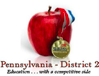 Permission SlipDorney Park   •   June 6th 2022   I/we hereby grant permission for ____________________________________________________________________ 						First and Last Nameto attend and participate in the above activity. In case of an accident, injury or illness, I/we do hereby authorize the SkillsUSA or CTSO advisor to take the above named student to a physician or emergency room of a hospital. Since the health of the student is of paramount importance, it is imperative to know whether your child has any allergies, handicaps or other health problems of which the advisor should be aware. If so, please note: ________________________________Parent/Guardian _____________________________________   Phone Work/Cell _______________________________    			Print First and Last NameWho can be reached if the parent/guardian is not available in case of illness or injury? ____________________________________________________   Phone Work/Cell ______________________________   	Print First and Last NameHealth Insurance Carrier Name/Number:_________________________________________________________________The above information is strictly confidential 			Insurance Carrier Name 			Policy Number I have read and agree to the attached code of conduct. If I withdraw or am sent home from this activity, I understand that my parent/guardian and I are responsible for the entire cost of the event____________________________________        _________________________________________        ____________     Signature of Parent/Guardian				   Signature of Student			         Date	Student Application GuidelinesStudent’s Name:________________________________________________________________________________Technical Area:________________________________________________________________________________Technical School: ______________________________________________________________________________We recommend this student with consideration of membership, academic standing and not in danger of failing (C average, 70% or higher), attendance (no more than 10% absences to date) and with no major discipline problems. Technical Instructor’s Signature: ___________________________________________________________________ 	High School Administrator’s Signature:  _____________________________________________________________Career & Technical Administrator’s Signature:  _______________________________________________________Return to SkillsUSA Advisor. Advisor should bring to activity and keep in his/her possession at all times.  Student Name:______________________________ CTE School:____________________District 2MEDICATION ADMINISTRATION FORMAll medication, both prescription and non-prescription, must be kept with the SkillsUSA District 2 nurse with the exception of Epi-Pens, inhalers, and insulin.All medication to be administered while on a SkillsUSA sponsored trip is required to be accompanied by a medication order from the prescribing healthcare provider.No medication shall be administered to any student without proper completion of this SkillsUSA District 2 Medication Administration Form.The term “medication” includes prescription drugs as well as over-the-counter medications, vitamins, and supplements.Completion of the form includes signatures of both the parent/guardian and healthcare provider.A separate form is needed for each medication and must include the dosage, time to be administered, and any other special instructions.All medication must be in the original, properly labeled prescription bottle or packaging.Only the necessary doses of medication needed for the duration of the trip or event should be sent with the student.All medications should be placed in a ziploc bag clearly labeled with the student’s name and school.PLEASE CHECK IF THE STUDENT HAS ANY OF THE HEALTH CONDITIONS LISTED BELOW:Please explain any of the above checked conditions, or any other special health needs/accommodations you would like the SkillsUSA Nurse to be aware of:_______________________________________________________________________________________________________________________________________________________________________________________________________________________________________Student Name:______________________________ CTE School:____________________District 2MEDICATION ADMINISTRATION FORMTHIS FORM IS REQUIRED FOR ANY STUDENTS WHO WILL/MAY NEED MEDICATION ADMINISTERED ON THE TRIPAsthmaFood Allergy (requiring medication)	Latex AllergySkin AllergyInhaler/Nebulizer Hearing ProblemVision ProblemRespiratory Allergy/ProblemDiabetesHeart ConditionMedication AllergyBee/Insect String (requiring medication)Bleeding DisorderSeizure DisorderOther (please explain): Other (please explain): TO BE COMPLETED BY THE PARENT/GUARDIAN:As parent/guardian of the above named student, I hereby request that the treatment described below be administered to my child and release the staff of SkillsUSA and it’s employees from liability for any damages my child may suffer as a result of the request.Signature of Parent/Guardian:____________________________________________ Date:_______________                                        Cell:________________________________ Work:__________________________TO BE COMPLETED BY THE HEALTHCARE PROVIDER:Student’s Age:_________  Grade:__________ School: _______________________________________Name of Medication:__________________________________ Dosage:_______________ Time:_________Special Considerations:_____________________________________________________________________Reason for Medication:____________________________________ Effective Date:_______ to _________I certify that I am the healthcare provider who prescribed the treatment and that the above student is under my supervision as a patient.Signature of Physician/Dentist:__________________________________________ Printed Name :_______________________________________________________Address:________________________________________________________________________________ Phone:_____________________________ Fax:____________________________